บันทึกข้อความ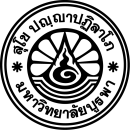 ส่วนงาน...................................................................................................โทร………………………………………	ที่  ศธ........................./.............................                วันที่..................................................................	เรื่อง	ขออนุมัติเปลี่ยนเงื่อนไขการบรรจุอัตราว่างพนักงานมหาวิทยาลัยเรียน	ผู้รักษาการแทนอธิการบดี	ตามหนังสือกองแผนงาน ที่.......................... ลงวันที่.............................. เรื่อง …………………………..มหาวิทยาลัยอนุมัติให้ดำเนินการสรรหาหรือคัดเลือกบุคคลเพื่อบรรจุเป็น ( ) พนักงานมหาวิทยาลัย ( ) ลูกจ้างมหาวิทยาลัย ตำแหน่ง................................... เลขที่ตำแหน่ง	……………………..สังกัด...................	 ความทราบแล้ว นั้น 	บัดนี้....................ชื่อส่วนงาน/หน่วยงาน......................  มีความประสงค์ขออนุมัติเปลี่ยนเงื่อนไขการบรรจุอัตราว่าง ( ) พนักงานมหาวิทยาลัย ( ) ลูกจ้างมหาวิทยาลัย ตำแหน่ง..........................................	 เลขที่ตำแหน่ง..................................................... สังกัด.................................................... เงื่อนไขการบรรจุ จากเดิม........................................................................................................................................................	เป็น..............................................................................................................................................................	เนื่องจาก......................................................................................................................................................	ซึ่งเป็นไปตามข้อ............ ของประกาศคณะกรรมการบริหารงานบุคคลมหาวิทยาลัยบูรพา ที่.....................	เรื่อง......................................................................................................... ประกาศ ณ วันที่.........................		พร้อมนี้  ได้แนบเอกสารเพื่อประกอบการพิจารณา ดังนี้	๑. หนังสือกองแผนงานแสดงอัตราที่ได้รับการอนุมัติ	จำนวน 1 ชุด	๒. เงื่อนไขการบรรจุเดิม ตามหนังสือ คำสั่ง หรือประกาศ ที่เกี่ยวข้อง จำนวน 1 ชุด		จึงเรียนมาเพื่อโปรดพิจารณาอนุมัติ	.........................(หัวหน้าส่วนงาน)....................	…………………………………………………………………